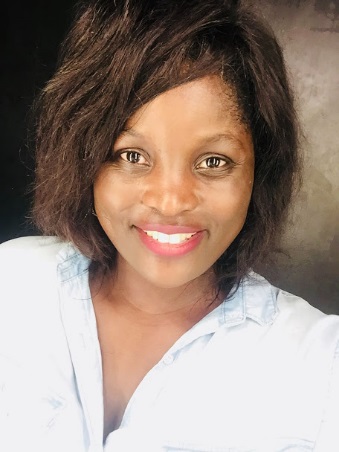 SUMMARY I am an ambitious, conscientious, enthusiastic and determined Administrator with a Bachelor’s Degree in Secretarial Studies. Very energetic, self-motivated, hard worker and a strong achievement oriented coupled with proven decision making and problem solving capabilities. A warm personality and an approachable disposition are complemented by the ability to use own initiative and work as part of a team, leadership skills, including managing and motivating other staff to achieve company objectives, effective communicator at all levels within an organization. With excellent Knowledge of office administration and management, proficient in the preparation and filing of financial transaction records, financial reporting, management of staff pay roll. With proficient background in procurement and logistics administration, Good problem solving and analytical skills. Computer literate. With advance knowledge in air ticketing, immigration rules, training and workshop venues. Can and willing to work anywhere HIGHLIGHTS12+ years Office Management and Administration support/HR experience.Strong Leadership policy, procedures and strategiesBudget managementAdministrative support and servicesStaff learning and developmentAnalysis and Proof readingSensitive Communicator and effectively at all levelsReporting financial information, Budgeting and Petty Cash ManagementCustomer Service skills and Interpersonal Communication SkillsDiary Management and Travel arrangementsMeeting and Event Over sight coupled with minute writing.Office Organization Team Management – leading, training and monitoring performanceExcellent in both written and spoken English/Luganda & Basic SwahiliWORK EXPERIENCE 3 years as a Human Capital Executive- Metito Overseas Ltd – DubaiHR Support/Front Office administration and managementAs a Human Capital Secretary, i provide quality office support and manage the daily running of the front office, coordinate and Assist HR Manager in employee induction and office activities and operations to secure efficiency and compliance to company policies, supervise administrative staff and divide responsibilities to ensure performance, manage agendas/travel arrangements/appointments etc. for the upper management, manage phone calls and correspondence (e-mail, letters, packages and courier services etc.), Book Tickets and Travel related business for all staff and hotels SPECIFIC ACHIEVEMENTSCarry out induction of new joiners, mobilization and as well as demobilization of outgoing staffManage Access cards and gate passes for all new staff and old and as well as visitors together with greeting visitors/guests/members professionally, determining the nature and purpose of visit, direct and escort them to appropriate destination or waiting roomsAnswer incoming telephone calls, determines purpose of callers, and forwards calls to appropriate personnel and departments.Schedule appointments maintaining & updating calendars, reminding respective personnel of the appointmentsTraining & development of staff as well as recording attendance records for all trained staffClerical Work and making surer all training data programs are up to date for each specific department and yearManage and coordinate HR Manager Calendar, organize meetings and appointments Hotel Booking for business travelers and flights and ticketing for new employeesPrepare Expense claims for all staff after they travel back and highlight all irregularities Assist Executive Assistant in minute writing and meeting room management  and refreshmentsOrder office stationery, inventory of both stationery and office equipmentOrganize workstations for new joiners and make sure they have all essentials needed on first day.May 2015 to 2016                Office Administrator- Gaddas Procurement & Logistic Services – DubaiOffice administration and managementAs an office administrator, i provide quality office support and manage the daily running of the office, coordinate office activities and operations to secure efficiency and compliance to company policies, supervise administrative staff and divide responsibilities to ensure performance, manage agendas/travel arrangements/appointments etc. for the upper management, manage phone calls and correspondence (e-mail, letters, packages etc.), support budgeting and bookkeeping procedures, create and update records and databases with personnel, financial and other data, track stocks of office supplies and place orders when necessary, submit timely reports and prepare presentations/proposals as assignedSPECIFIC ACHIEVEMENTSOverseeing and monitoring Procurement activities and progressEvaluation of Material Requisitions content prior to preparation of Request for Quotation to approved suppliers.Liaise with Client and report on procurement achievements and activities.Expedite vendors after order award to ensure schedule requirements where achieved.Participate in selection of suppliers based on criteriaconduct a comparative analysis of suppliers based on pricesReview and evaluates the performance of the suppliersCarry out all necessary procurement activities (Send out inquiries and follow them up for efficiency)Verify quantification of ordersVerify that the required order is within the agreed budgetFebruary 2013 to March 2015: Admin. Assistant- China Petroleum Engineering – DubaiManage Directors frequent travel arrangementsDiary managementMeet, greet and assist visitors and also respond to inquiriesOrganize workstation and stationery for new joinersAccess card management. This includes applying for the access cards, distribution and maintaining record of the access card of every new joiner and cancelling them in case they no longer work for the companyCoordinate and manage meeting/conference rooms, including booking the room for the desired personnel, organize the room and refreshment in case they need it.Draft various letters and memos (EID and Ramadan Announcements). Handle the employees’ time sheets, attendance track and rotation schedules.Prepare monthly office refreshment, drinking water and other office supplies expense claim summaries and hand it over to the finance office for payment.Track inventory for stationery and office equipment. Organize the mobilization and demobilization of all company staff; book their hotels, transportation, tickets, etc. as per Company policy and keep track of their location presence.Assure the operation employees necessary gate passes/access cards are provided on time and keep track of their expiries.Coordinate laptop/desktop computers. Keep track of both available and available desktop/laptop computers and help coordinate with IT in case there is any faulty ones Business cards application and typing and send them for printing upon requestCarry out courier service for the company and keep track of both received and sent courier.Carry out expense claim summaries for drinking water, meeting refreshment, business cards and office stationery and hand it over to finance for payment before the financial month ends Perform other duties as assigned by the Operations Manager.Oct 2011 to Feb 2013   Executive Secretary – Karibu Guest House and Safaris Entebbe Uganda Assist the managers run the Guest HouseMonitors account expenditures, informs management of irregularities and prepare recommendations for corrective action.Handles client queries in relation to accommodation stayMaintain documents, filing and archives (electronic and physical).Make invoices for clients who stayed in the guesthouse and also handle payments and receipting.Maintain Petty Cash book and company requirements.Recruiting and training of Hotel staffAct as first point of contact for Hotel clients coming for stay or safari and directing them appropriately or contacting the relevant staff member.In charge of Reception and the Front Office and of the hotel, in and outside the work place.Ensuring that the working area is clean and well maintained.Trained Incoming Staff of telephone Etiquette.Handled Check In and Check Out and all incoming guests to the front desk.Answering  inquiries, key handling and all related matters, Training new Staff on excellent and warm welcome to all guests and to ensure that guests enjoy their stay.Greet and escort the guests rather than pointing out directions.Train and supervise old and new staff.Jan 2010 to Oct 2011 Executive Secretary / Gorilla Tours/Habari Safaris Ltd – UgandaManaging the day-to-day operations of the officeOrganizing and maintaining files and recordsPlanning and scheduling meetings and appointmentsManaging projects and conducting researchPreparing and editing correspondence, reports, and presentationsMaking travel and guest arrangementsProviding quality customer serviceWorking in a professional environmentJan 2009 to Dec 2009 Administrative Assistant/Homeland Property ServicesOrganize and provide documents, reports and information to department and external clients Schedule travel, coordinate with travel agency to obtain the best possible trip and prepare travel expense reports accordinglyPlan meetings and conference calls and arrange and manage meetingsTake and compile minutes of meetingOrder office supplies and equipmentMaintain files and foldersMaintain weekly schedules for employeesHandle and screen telephone calls, routine mail and reallocate as requiredProcess client orders, invoices and paymentsPerform basic bookkeeping activitiesManage front office operationsManage calendarsTrack and process annual fixed asset inventoryEducationBachelors’ Degree, Secretarial Studies                  Makerere University Kampala – UgandaCertified Business Administration                          Makerere Business Institute - UgandaCertificate in Computer Studies                              Makerere Business Institute - UgandaHigh School Diploma                                                 Certificate (UACE – Uganda)Secondary School Diploma                                      Certificate (UCE - Uganda)